                                                                                                               Con il Patrocinio di :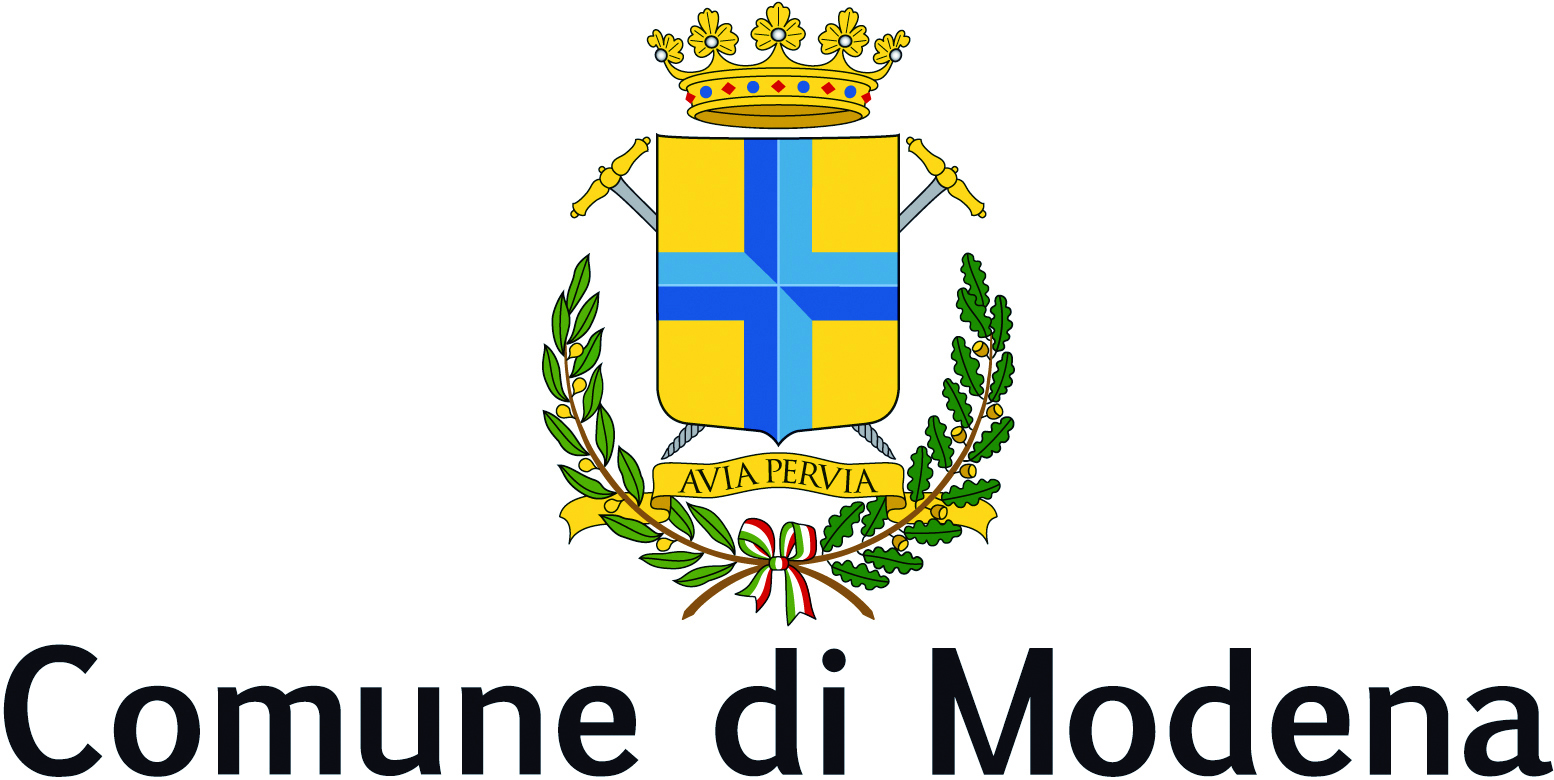 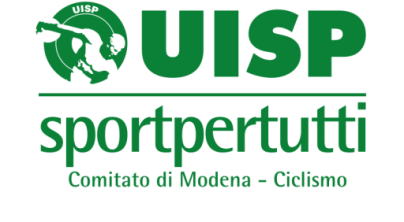 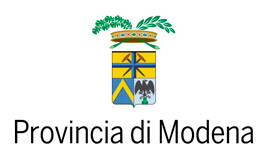 LA SEZIONE  CICLISMO DEL COMITATO UISP DI MODENAORGANIZZA PER DOMENICA 30 APRILE 2017 “ La fretta  lasciatela  alle  lepri”la prima ciclo pedalata  , aperta  a tutti i cittadini che considerano l’uso della bicicletta  un viatico per un sano stile di vita, un passatempo e una civile forma di  contrasto e  di  lotta   all’ inquinamento  atmosferico  e   acustico .Domenica 30 aprile. Pedalata ecologica sul percorso natura del fiume Secchia Partenza  piazzale  cinema Vittoria ore 9.  Percorso :Modena – Ponte  Alto  ( con utilizzo di  percorso ciclabile) .A Ponte Alto  si utilizza il percorso natura  n° 7     (sponda sinistra )  del Secchia sino al Ponte  dell’Uccellino. Ritorno per  argine  destro  verso chiesa di San Matteo,  sottopasso  dell’Alta Velocità, sotto passo  ferrovia Modena  Verona e  ritorno a  Ponte Alto e arrivo a Modena .   Chilometri 22.                         ISCRIZIONE  GRATUITAVia e -mail  a  lfvincenzi@gmail.com   o al  347 60 55 910  ( dalle o 19 alle  20)Il percorso si snoda su ciclabili, sentieri natura e strade a basso impatto veicolare e pertanto è obbligatorio il rispetto del codice della  strada. E’ previsto l’accompagnamento di una guida UISP .In caso di maltempo la pedalata sarà recuperata la domenica dopo. Si consiglia di portare un giubbino anti pioggia e una bottiglietta  d’acqua.  I MINORI DEBBONO ESSERE  ACCOMPAGNATI Questa pedalata ecologica è adatta a donne ,ragazze ,ragazzi e  tutti coloro che amano pedalare in compagnia ,senza fretta ,immersi nella  natura delle nostre campagne, lontano dal caotico traffico cittadino. E’ consigliabile l’uso di biciclette con copertoni da sterrato, portandosi dietro una camera d’aria della  stessa misura del copertone. In caso di foratura è garantito un servizio di assistenza UISP.                                                   